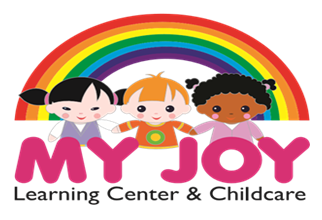 2804 Granby StreetNorfolk, Virginia 23504757-625-5437(KIDS)NEW STUDENT CHECKLISTBirth CertificateImmunization RecordParent Handbook & AgreementVA Physical FormCOMPLETE Registration Form2 Complete Emergency ContactsPeople Allowed/Not Allowed to Pick Up ChildComplete Dr’s InformationSpecial Needs ListedReview ALLParent Handbook/Overview of PoliciesChild Absence Policy ExplainedPhysician Authorization for Medication, if NecessaryLate Payment Policy ExplainedWhat to Bring on Child’s First Day DiscussedChild’s Full Name:Child’s Full Name:Address:Address:Telephone Number:DOB:Primary Parent Name:Contact Number:Address:Address:Start Date:Termination Date:EMAIL:EMAIL: